حضرات السادة والسيدات،تحية طيبة وبعد،اتفقت فرقة العمل 13/3 لقطاع تقييس الاتصالات (التابعة للجنة الدراسات 13 المعنية بشبكات المستقبل)، في اجتماعها الأخير (جنيف، 26 يوليو 2023)، على توزيع الاستبيان الخاص بتقييس البيانات بشأن التكنولوجيات الجديدة والناشئة في البلدان النامية. ويستهدف هذا الاستبيان الأعضاء من البلدان النامية. وتضطلع لجنة الدراسات 13، في إطار المسألة 13/5 (تطبيق شبكات المستقبل والابتكار في البلدان النامية)، بإعداد توصية بشأن تقييس البيانات المتعلقة بالتكنولوجيات الجديدة والناشئة في البلدان النامية.وسيدعم تحليل نتائج الردود على الاستقصاء عمل المسألة 13/5 بشأن إطار إجراء دراسات لتقييس البيانات المتعلقة بالتكنولوجيات الجديدة والناشئة في البلدان النامية.وأدعوكم إلى المشاركة في هذا الاستقصاء وسأكون ممتناً لو استكملتم الاستبيان الوارد في الملحق 1 في موعد أقصاه 1 فبراير 2024. ومع ذلك، يرجى ملاحظة أنه لتحقيق كفاءة أكبر في جمع الردود وتحليلها، نرجو استعمال النسخة الإلكترونية التالية من الاستبيان: https://www.research.net/r/data_standardization_emerging_tech. ويمكن استعمال الاستمارة الواردة في الملحق 1 في حالة وجود صعوبات في استعمال النسخة الإلكترونية.وأود أن أشكركم مقدَّماً على مشاركتكم في هذا الاستقصاء، ونقدر آراءكم.الملحقات: 1Annex : Questionnaire on DataStandardization for New and Emerging Technologies in Developing CountriesResponder’s informationAre you undertaking any project/research on new and emerging technologies?			  Yes			  No
If “Yes” above, are you the main researcher?    			  Yes			  No  	    
What field/area of new and emerging technologies is this project? (examples:		     Internet of Things, Artificial Intelligence, Machine Learning, Fixed Satellite		     Services, IMT-2020, any other relevant areas)Is this project data dependent?			  Yes			  No  Is the data local?  Yes   No  Kindly provide a brief description of the data?What is the source of the data?		Check all that apply. Collected locally		       Open source data 		       Paid access data
Is the data self-identifiable?			  Yes			  No  Has this data been anonymized?			  Yes			  No  
How much of the country's/locality's demographics (gender, tribes, languages, 
                accents and environmental data) are contained in it? 10 - 30%		      30 - 50%		      50 - 75%		      75 - 100%What challenges were encountered when sourcing/collecting the data?How were these challenges mitigated?Was any data cleaning/normalization conducted?			  Yes			  No  What software was used to perform the data cleaning/normalization?What methodology was used for the data cleaning/normalization?Does the system, developed with the data, work for a specific locality or is applicable
                generally?Can you share information about the outputs/results, obtained from the
                experiments, conducted using the data? Note: This relates to what the data was 
                used for.☐  Yes☐  No  Thank you for your active participation in this survey!If you have questions, please, contact us at tsbsg13@itu.int. _________________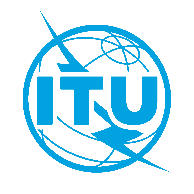 الاتحـاد الدولـي للاتصـالاتمكتب تقييس الاتصالاتجنيف، 19 سبتمبر 2023المرجع:TSB Circular 132
SG13/TKإلى:-	إدارات الدول الأعضاء في الاتحاد؛نسخة إلى:-	أعضاء قطاع تقييس الاتصالات بالاتحاد؛-	المنتسبين إلى لجنة الدراسات 13 لقطاع تقييس الاتصالات؛-	الهيئات الأكاديمية المنضمة إلى الاتحاد؛-	رؤساء لجان الدراسات ونوابهم؛-	مدير مكتب تنمية الاتصالات؛-	مدير مكتب الاتصالات الراديوية؛-	المنظمات الإقليمية للاتصالات: 	الاتحاد الإفريقي للاتصالات (ATU)، وجماعة آسيا والمحيط الهادئ للاتصالات (APT)، والمؤتمر الأوروبي لإدارات البريد والاتصالات (CEPT)، ولجنة البلدان الأمريكية للاتصالات (CITEL)، وجامعة الدول العربية (LAS)، والكومنولث الإقليمي في مجال الاتصالات (RCC).الهاتف:+41 22 730 5126إلى:-	إدارات الدول الأعضاء في الاتحاد؛نسخة إلى:-	أعضاء قطاع تقييس الاتصالات بالاتحاد؛-	المنتسبين إلى لجنة الدراسات 13 لقطاع تقييس الاتصالات؛-	الهيئات الأكاديمية المنضمة إلى الاتحاد؛-	رؤساء لجان الدراسات ونوابهم؛-	مدير مكتب تنمية الاتصالات؛-	مدير مكتب الاتصالات الراديوية؛-	المنظمات الإقليمية للاتصالات: 	الاتحاد الإفريقي للاتصالات (ATU)، وجماعة آسيا والمحيط الهادئ للاتصالات (APT)، والمؤتمر الأوروبي لإدارات البريد والاتصالات (CEPT)، ولجنة البلدان الأمريكية للاتصالات (CITEL)، وجامعة الدول العربية (LAS)، والكومنولث الإقليمي في مجال الاتصالات (RCC).الفاكس:+41 22 730 5853إلى:-	إدارات الدول الأعضاء في الاتحاد؛نسخة إلى:-	أعضاء قطاع تقييس الاتصالات بالاتحاد؛-	المنتسبين إلى لجنة الدراسات 13 لقطاع تقييس الاتصالات؛-	الهيئات الأكاديمية المنضمة إلى الاتحاد؛-	رؤساء لجان الدراسات ونوابهم؛-	مدير مكتب تنمية الاتصالات؛-	مدير مكتب الاتصالات الراديوية؛-	المنظمات الإقليمية للاتصالات: 	الاتحاد الإفريقي للاتصالات (ATU)، وجماعة آسيا والمحيط الهادئ للاتصالات (APT)، والمؤتمر الأوروبي لإدارات البريد والاتصالات (CEPT)، ولجنة البلدان الأمريكية للاتصالات (CITEL)، وجامعة الدول العربية (LAS)، والكومنولث الإقليمي في مجال الاتصالات (RCC).البريد الإلكتروني:tsbsg13@itu.intإلى:-	إدارات الدول الأعضاء في الاتحاد؛نسخة إلى:-	أعضاء قطاع تقييس الاتصالات بالاتحاد؛-	المنتسبين إلى لجنة الدراسات 13 لقطاع تقييس الاتصالات؛-	الهيئات الأكاديمية المنضمة إلى الاتحاد؛-	رؤساء لجان الدراسات ونوابهم؛-	مدير مكتب تنمية الاتصالات؛-	مدير مكتب الاتصالات الراديوية؛-	المنظمات الإقليمية للاتصالات: 	الاتحاد الإفريقي للاتصالات (ATU)، وجماعة آسيا والمحيط الهادئ للاتصالات (APT)، والمؤتمر الأوروبي لإدارات البريد والاتصالات (CEPT)، ولجنة البلدان الأمريكية للاتصالات (CITEL)، وجامعة الدول العربية (LAS)، والكومنولث الإقليمي في مجال الاتصالات (RCC).الموضوع:استبيان خاص بتقييس البيانات بشأن التكنولوجيات الجديدة والناشئة في البلدان الناميةاستبيان خاص بتقييس البيانات بشأن التكنولوجيات الجديدة والناشئة في البلدان الناميةوتفضلوا بقبول فائق التقدير والاحترام.سيزو أونوي
مدير مكتب تقييس الاتصالات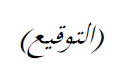 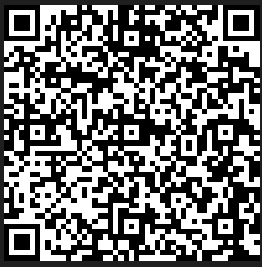 Country:Sector:Organization:Name:Title:Address:Telephone:E-Mail: